ПОСПЕЛИХИНСКИЙ РАЙОННЫЙ СОВЕТНАРОДНЫХ ДЕПУТАТОВ АЛТАЙСКОГО КРАЯ РЕШЕНИЕс. ПоспелихаО внесении изменений в решение районного Совета народных депутатов от 28.04.2016 №19	В соответствии со статьей 31,32,33 Градостроительного кодекса РФ, Законом Алтайского края от 29.12.2009 №120-ЗС "О градостроительной деятельности на территории Алтайского края", пункта 17 статьи 5 Устава муниципального образования Поспелихинский район Алтайского края, протокола публичных слушаний от 02.12.2020 №11районный Совет народных депутатов решил:1. Внести изменения в решение районного Совета народных депутатов от 28.04.2016 №19«Об утверждении Правил землепользования и застройки территории муниципального образования Поспелихинский Центральный сельсовет Поспелихинского района Алтайского края», согласно приложению к настоящему решению.2. Настоящее решение вступает в силу с момента подписания.3. Контроль за исполнением возложить на постоянную комиссию по законности, правопорядку и вопросам местного самоуправления.Председатель районного Совета народных депутатов                                                         Т.В. ШарафееваГлава района                                                                                    И.А. БашмаковПОЯСНИТЕЛЬНАЯ ЗАПИСКАк проекту решения О внесении изменений в решение районного Совета народных депутатов от 28.04.2016 №19 «Об утверждении Правил землепользования и застройки территории муниципального образования Поспелихинский Центральный сельсовет Поспелихинского района Алтайского края»В соответствии со статьей31,32,33Градостроительного кодекса РФ, Законом Алтайского края от 29.12.2009 № 120-ЗС "О градостроительной деятельности на территории Алтайского края", правилами землепользования и застройки территории МО Поспелихинский Центральныйсельсовет Поспелихинского района Алтайского края, утвержденные решением РСНД от 28.04.2016 №19,протокола публичных слушаний №11 от 02.12.2020, в связи с внесением изменений в графическую часть генерального плана МО Поспелихинский Центральный сельсовет, в части расширения функциональной зоны жилой - индивидуальной жилой застройкив отношениитерриториальной зоныземельного участка, находящегося по адресу: с.Поспелиха, ул.Вокзальная,54 с зоны общественно-деловой на зону жилая - индивидуальной жилой застройки, в соответствии с п.1 ч.2 ст.33  Градостроительного кодекса РФ необходимо вести изменения в карту градостроительного зонирования правил землепользования и застройки МО Поспелихинский Центральный сельсовет.Проект изменений был размещен на справочно-информационном портале Администрации района в разделе Градостроительство. Предложений и замечаний по проекту в отдел по строительству не поступало.Данный вопрос был рассмотрен на публичных слушаниях 02декабря 2020 года. По результатам публичных слушаний данные изменения согласованы.Для принятия решения данный вопрос выносится на рассмотрение районым Советом народных депутатов для утверждения проекта решения "Овнесении изменений в решение районного Совета народных депутатов" от 28.04.2016 №19.Приложениек решению Районного Советанародных депутатовот 18.12.2020 № 71Изменения в карту градостроительного зонирования правил землепользования и застройкиМОПоспелихинский Центральный сельсовет Поспелихинского района Алтайского края.Расширитьтерриториальную зону жилую - индивидуальной жилой застройки изменив зону с зоны - общественно-деловой (2.01) на зону жилая - индивидуальной жилой застройки (1.01)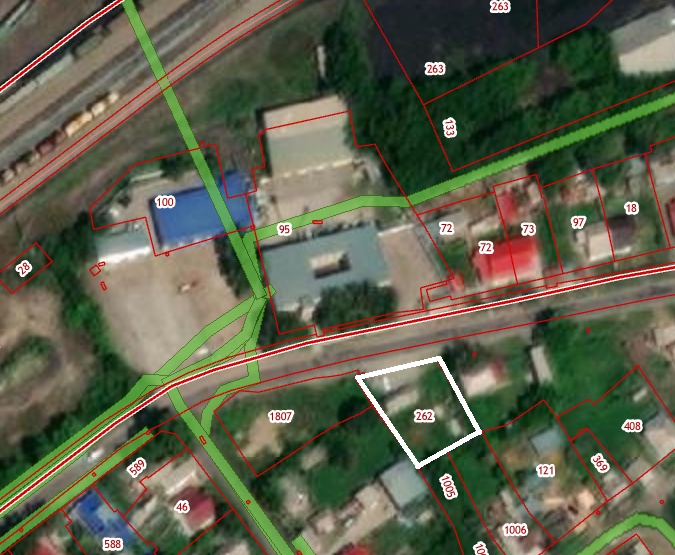 18.12.2020№ 71Главный специалист отдела по строительству и архитектуреА.О. ШелестоваСогласовано:Начальник отдела по строительству и архитектуреА.М.Отчик